Publicado en Leganés (Madrid) el 01/04/2015 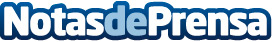 Nace cianuncios.com, un nuevo portal de anuncios clasificadosLa página, creada en septiembre de 2014, ofrece anuncios de compra y venta de inmuebles, motor, trabajo, electrónica y mascotas. Cianuncios.com es el nuevo tablón de anuncios gratuitos en internet. Una de las principales ventajas del portal es que permite publicar anuncios de manera gratuita sin necesidad de registrarse. Además, abarca las 51 provincias de España, así como todas y cada una de las ciudades y pueblos que las componen
Datos de contacto:José Manuel Cerrato BartoloméNota de prensa publicada en: https://www.notasdeprensa.es/nace-cianuncios-com-un-nuevo-portal-de Categorias: Nacional Telecomunicaciones Marketing E-Commerce http://www.notasdeprensa.es